ПРОТОКОЛ №  1                               классного часа   обучающихся 9АМБУСОШ №  20 муниципального образования Апшеронский районпо теме: «Основные вопросы подготовки к ГИА-9Дата проведения: ________октябрь_______________Число присутствующих: _      человек___________Отсутствовавшие:  ___________________________________  Приглашенные: заместитель директора по УВР_Уханева Е.В. Повестка дня:1. о формах проведения ГИА-9;2.  об участниках ГИА-9;3. о количестве сдаваемых экзаменов для получения аттестата;4. о выборе предметов, сроках и местах подачи заявлений на сдачу ГИА-9;5. о досрочном, основном и дополнительном периодах проведения ГИА-9;6. о совпадении сроков проведения экзаменов;7. об информационных ресурсах ГИА-9 и телефонах «горячей линии»;  Слушали: О формах проведения ГИА   По первому вопросу слушали заместителя директора по УВР Уханеву Е.В.. которая ознакомила с приказом Министерства образования и науки Российской Федерации от 07.11.2018г №189 «О порядке проведения государственной итоговой аттестации по образовательным программам основного общего образования»Заместитель директора по УВР Уханева Е.В. довела до сведения учащихся, что ГИА проводится:а) в форме основного государственного экзамена (далее - ОГЭ) с использованием контрольных измерительных материалов, представляющих собой комплексы заданий стандартизированной формы <1> (далее - КИМ), - для обучающихся образовательных организаций, в том числе иностранных граждан, лиц без гражданства, в том числе соотечественников за рубежом, беженцев и вынужденных переселенцев, освоивших образовательные программы основного общего образования в очной, очно-заочной или заочной формах, а также для лиц, освоивших образовательные программы основного общего образования в форме семейного образования или самообразования и допущенных в текущем году к ГИА;б) в форме государственного выпускного экзамена (далее гвэ) с использованием текстов, тем, заданий, билетов — для обучающихся, осваивающих образовательные программы основного общего образования в специальных учебно-воспитательных учреждениях закрытого типа, а также в учреждениях, исполняющих наказание в виде лишения свободы, а также для обучающихся с ограниченными возможностями здоровья, обучающихся детей-инвалидов и инвалидов, осваивающих образовательные программы основного общего образования (далее обучающиеся с ограниченными возможностями здоровья, обучающиеся — дети-инвалиды и инвалиды);в) ГИА в форме ОГЭ и (или) ГВЭ включает в себя четыре экзамена по следующим учебным предметам: экзамены по русскому языку и математике (далее обязательные учебные предметы), а также экзамены по выбору обучающегося, экстерна (далее вместе участники ГИА) по двум учебным предметам из числа учебных предметов: физика, химия, биология, литература, география, история, обществознание, иностранные языки (английский, французский, немецкий и испанский), информатика и информационно-коммуникационные технологии (ИКТ).Для участников ГИА с ограниченными возможностями здоровья, участников ГИА — детей-инвалидов и инвалидов ГИА по их желанию проводится только по обязательным учебным предметам (далее — участники ГИА, проходящие ГИА только по обязательным учебным предметам).г) ГИА в форме ОГЭ и (или) ГВЭ по всем учебным предметам, указанным в пункте 7 настоящего Порядка (за исключением иностранных языков, а также родного языка и родной литературы), проводится на русском языке.д) В случае изучения учебного предмета инвариантной части учебного плана образовательной организации на родном языке ГИА по учебному предмету проводится также на родном языке при условии, что при его изучении использовались учебники, включенные в федеральный перечень учебников, рекомендуемых к использованию при реализации имеющих государственную аккредитацию образовательных программ начального общего, основного общего, среднего общего образования, сформированный в соответствии с установленным Министерством просвещения Российской Федерации порядком 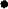 е) Для лиц, указанных в подпункте «б» пункта 6 настоящего Порядка, ГИА по отдельным учебным предметам по их желанию проводится в форме ОГЭ.При этом допускается сочетание форм проведения ГИА (ОГЭ и ГВЭ).Об участниках ГИА-9      Далее заместитель директора по УВР Уханева Е.В. ознакомила учащихся с тем, что к ГИА допускаются обучающиеся, не имеющие академической задолженности, в полном объеме выполнившие учебный план или индивидуальный учебный план (имеющие годовые отметки по всем учебным предметам учебного плана за IX класс не ниже удовлетворительных), а также имеющие результат «зачет» за итоговое собеседование по русскому языку. Экстерны допускаются к ГИА при условии получения на промежуточной аттестации отметок не ниже удовлетворительных, а также имеющие результат «зачет» за итоговое собеседование по русскому языку. 3. О количестве сдаваемых экзаменов для получения аттестата и о выборе предметов, сроках и местах подачи заявлений на сдачу ГИА-9  Выбранные участниками ГИА учебные предметы, форма (формы) ГИА (для лиц, указанных в подпункте «б» пункта 6 настоящего Порядка) и язык, на котором они планируют сдавать экзамены (для обучающихся, указанных в пункте 8 настоящего Порядка), а также сроки участия в ГИА указываются ими в заявлениях.Заявления об участии в ГИА подаются до 1 марта включительно:обучающимися — в образовательные организации, в которых обучающиеся осваивают образовательные программы основного общего образования; экстернами — в образовательные организации по выбору экстернов.    Заявления подаются участниками ГИА лично на основании документов, удостоверяющих личность, или их родителями (законными представителями) на основании документов, удостоверяющих личность, или уполномоченными лицами на основании документов, удостоверяющих личность, и доверенности.      Участники ГИА с ограниченными возможностями здоровья при подаче заявления предъявляют копию рекомендаций психолого-медико-педагогической комиссии.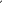       Участники ГИА вправе изменить перечень указанных в заявлениях экзаменов, а также форму ГИА (для лиц, указанных в подпункте «б» пункта 6 настоящего Порядка) и сроки участия в ГИА только при наличии у них уважительных причин (болезни или иных обстоятельств), подтвержденных документально. В этом случае участники ГИА подают заявления в ГЭК с указанием измененного перечня учебных предметов, по которым они планируют пройти ГИА, и (или) измененной формы ГИА, сроков участия в ГИА. Указанные заявления подаются не позднее чем за две недели до начала соответствующего экзамена.    ГИА включает в себя обязательные экзамены по русскому языку и математике (далее - обязательные учебные предметы). Экзамены по другим учебным предметам: литературе, физике, химии, биологии, географии, истории, обществознанию, иностранным языкам (английский, немецкий, французский и испанский языки), информатике и информационно-коммуникационным технологиям (ИКТ), а также по родному языку из числа языков народов Российской Федерации и литературе народов Российской Федерации на родном языке из числа языков народов Российской Федерации (далее - родной язык и родная литература) - обучающиеся сдают на добровольной основе по своему выбору.Обучающиеся, являющиеся в текущем учебном году победителями или призерами заключительного этапа всероссийской олимпиады школьников, членами сборных команд Российской Федерации, участвовавших в международных олимпиадах и сформированных в порядке, устанавливаемом Министерством образования и науки Российской Федерации <1>, освобождаются от прохождения государственной итоговой аттестации по учебному предмету, соответствующему профилю всероссийской олимпиады школьников, международной олимпиады.       Обучающиеся вправе изменить (дополнить) перечень указанных в заявлении экзаменов только при наличии у них уважительных причин (болезни или иных обстоятельств, подтвержденных документально). В этом случае обучающийся подает заявление в ГЭК с указанием измененного перечня учебных предметов, по которым он планирует пройти ГИА, и причины изменения заявленного ранее перечня. Указанное заявление подается не позднее чем за месяц до начала соответствующих экзаменов.Заявление, указанное в пункте 9 настоящего Порядка, подается обучающимися лично на основании документа, удостоверяющего их личность, или их родителями (законными представителями) на основании документа, удостоверяющего их личность, или уполномоченными лицами на основании документа, удостоверяющего их личность, и оформленной в установленном порядке доверенности.Обучающиеся с ограниченными возможностями здоровья при подаче заявления представляют копию рекомендаций психолого-медико-педагогической комиссии, а обучающиеся дети-инвалиды и инвалиды - оригинал или заверенную в установленном порядке копию справки, подтверждающей факт установления инвалидности, выданной федеральным государственным учреждением медико-социальной экспертизы.5. О досрочном, основном и дополнительном периодах проведения ГИА-9.Выпускники  могут сдавать экзамены в досрочный период (спортсмены, учащиеся долгое время находящиеся на лечении), в основной период все участники ГИА и в дополнительный период ( не закончившие экзамен по уважительной причине, не явившиеся на экзамен по уважительной причине, получившие один или два неудовлетворительных результата).6. О совпадении сроков проведения экзаменов.  ГИА проводится в досрочный, основной и дополнительный периоды.В каждом из периодов проведения ГИА предусматриваются резервные сроки. Перерыв между проведением экзаменов по обязательным учебным предметам, сроки проведения которых установлены в соответствии с пунктом 36 настоящего Порядка, составляет не менее двух дней.7. Об информационных ресурсах ГИА-9 и телефонах «горячей линии»     Заместитель директора по УВР Уханева Е.В. раздала памятки с телефонами «горячей линии»Информационная поддержка участникам ГИА-9 оказывается через средства массовой информации, сайты (федеральные и региональные) и социальные сети:https://edu.gov.ru/ – официальный сайт Министерства просвещения Российской Федерации;http://obrnadzor.gov.ru/ru/ – официальный сайт Федеральной службы по надзору в сфере образования и науки (Рособрнадзор);http://www.gia.edu.ru/ru/ – официальный информационный портал ЕГЭ;http://fipi.ru/ – официальный сайт ФГБНУ «Федеральный институт педагогических измерений» (ФГБНУ «ФИПИ»)https://minobr.krasnodar.ru/ – официальный сайт министерства образования, науки и молодежной политики Краснодарского края;http://www.gas.kubannet.ru/ – официальный сайт ГКУ КК Центр оценки качества образования;http://www.iro23.ru/ – официальный сайт ГБОУ ДПО «Институт развития образования» Краснодарского края;https://vk.com/giakuban – официальная группа «Государственная итоговая аттестация на Кубани» в социальной сети «ВКонтакте»;https://www.instagram.com/giakuban/ – официальная группа «Государственная итоговая аттестация на Кубани» в социальной сети «Instagram»;https://www.facebook.com/giakuban/ – официальная группа «Государственная итоговая аттестация на Кубани» в социальной сети «Facebook»; официальный сайт муниципальных органов управления образованием (далее – МОУО) и образовательных организаций (далее – ОО).Решение.Информацию принять к сведению.Классный руководитель                                                            Шахбабян Л.Д.